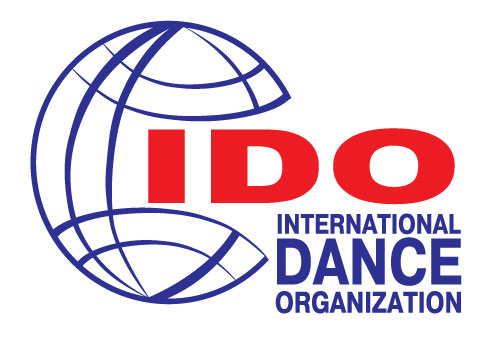 International Dance OrganizationAll Russia Dance OrganizationPresenting:VI Baltic Dance OLYMPIAD11-14 October 2018Russian Federation, Saint-PetersburgACCOMODATION AND VENUEHotel “Saint-Petersburg”Pirogovskaya emb. 5/2,
Saint-Petersburg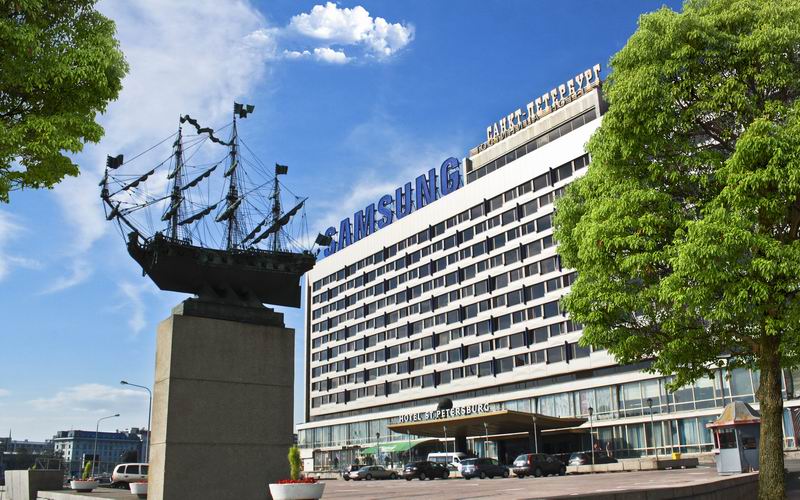 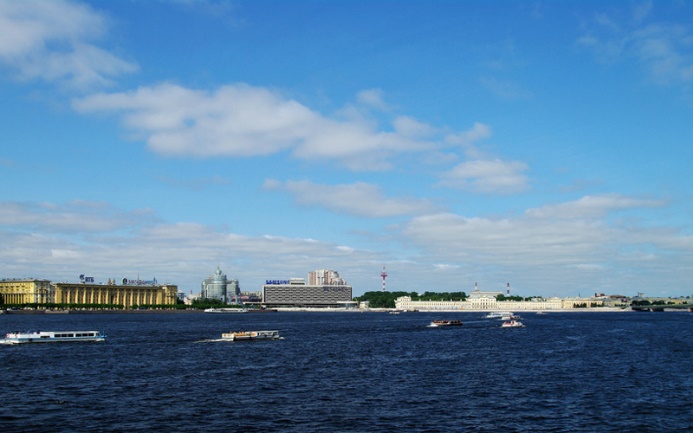 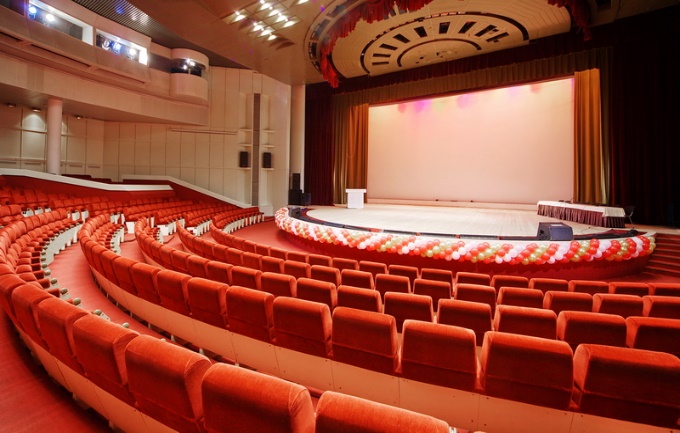 Welcome to Saint-Petersburg HotelThe Saint-Petersburg Hotel is located in the historical center of the city, on the main Neva River Embankment and is suitable for all kinds of visitors, both leisure and business. In addition, we pride ourselves on offering the best view of the St. Petersburg historical city center. 

Rated 3 Star, the Saint-Petersburg Hotel, aims at providing great value at an affordable price. We also aim to please you with our friendly and personalized service. 
We are just a few meters from the famous Aurora Battle Cruiser and the Peter and Paul Fortress, both of which you can see from our rooms. The Hotel Saint-Petersburg, named after the city, offers easy access to all tourist attractions, the State Hermitage Museum, the Russian Museum, the Mikhaylovsky Castle, the Summer Garden, the Mariinsky Theatre and many, many more.

Our location is not only ideal for tourism, but also for business. Close to our hotel we have a large number of the city's business regions and main road arteries, metro, trains and public transport. It is therefore easy to use our hotel and facilities for exhibitions, conferences and conventions, receptions and banquets. We have 1450 square meters of meeting and exhibition space and a magnificent 1405 square meter, column-free, Grand Concert Hall. We offer up-to-date technical equipment for all our meeting space and everything we do and have should contribute to making your event a successful one. Hotel is the no smoking area. 

Our tasty buffet breakfast is served in our main all-day dining restaurant, called the 'Bering', the breakfast is included in all our room prices. You can also enjoy a drink or a light meal in our Lobby Bar. The beverage selection should have something for everyone's desire.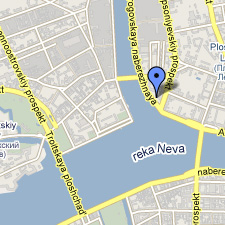 Room facilities: Phone line Satellite television Personal washing compositionWi Fi Internet access is free of charge in any room. 
Hotel facilities: Reception 24 hours Storage baggage room Safety box Courier service Concierge service Booking Parking ATM Exchange service Taxi and transfer service Internet access Internet terminal Souvenir shop Laundering and ironing serviceSPECIAL prices!!!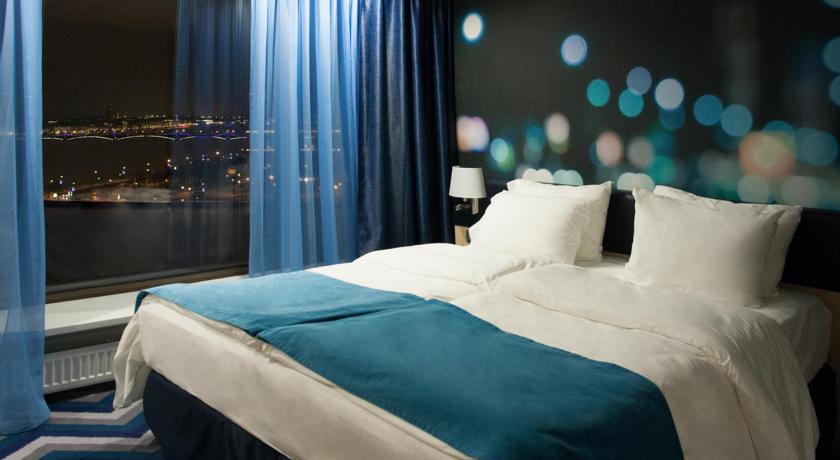 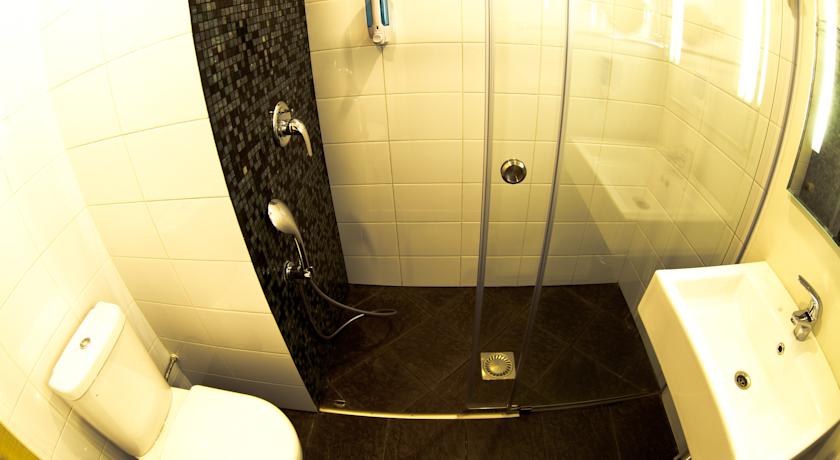 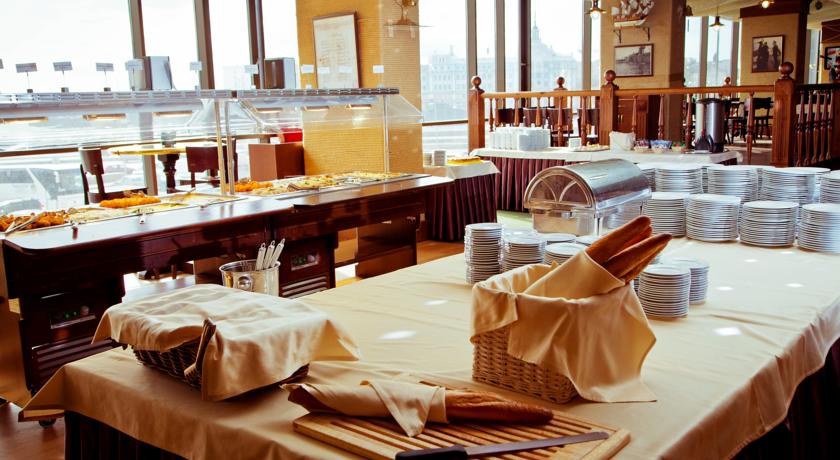 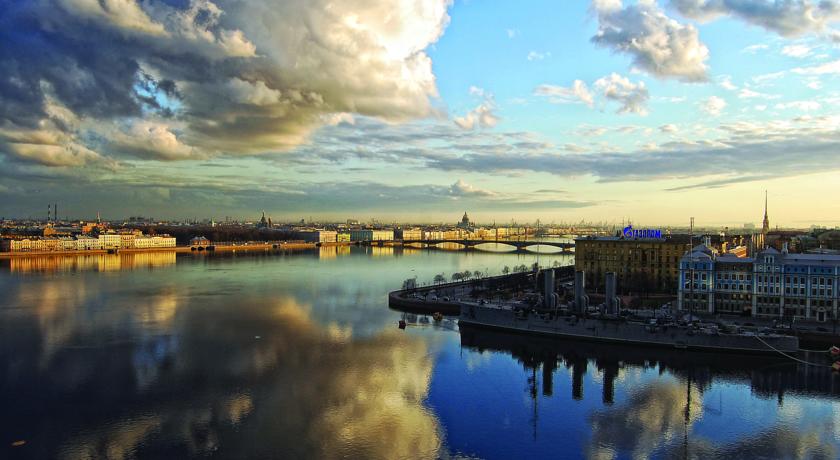 Deadline for accommodation is 20 of September!Contacts:Accommodation, transfer, meals – Elena Makarova   elena.314@hotmail.com Invitation for visa - Elena Makarova   elena.314@hotmail.comApplication form for accommodation
* If you need an early arrival or late departure, please register separately(Early check-in before 12:00 am - 100% of the room per day;
 late check-out until 18:00 - 50% of the room per night, after 18:00 - 100%)MEALSBreakfast Is included in accommodationLunch (buffet) and Dinner (buffet) cost 8 Euro each Please contact Elena Makarova   elena.314@hotmail.com 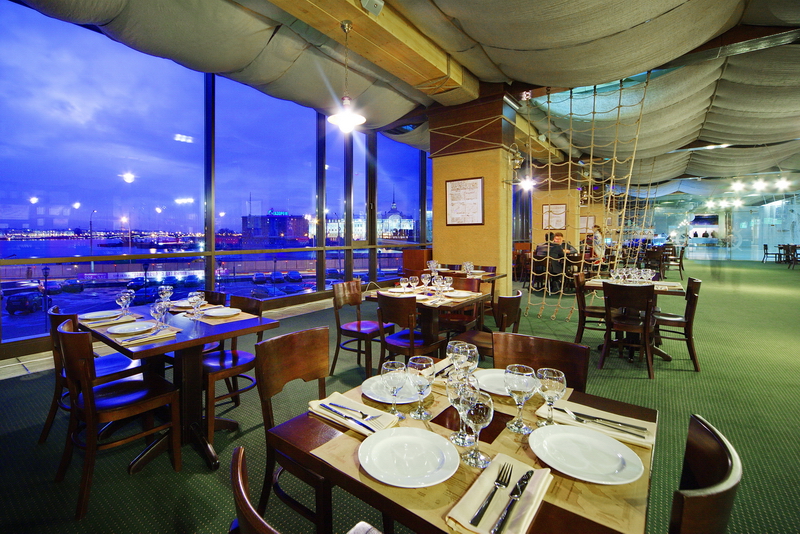 Panoramic restaurant “Bering” offers its guests a wide variety of original beer, brewed in own brewery and a great choice of beer snacks, pizzas and hot dishes! Boiled crayfish, pork shank and other culinary masterpieces would impress each connoisseur of delicious food! Restaurant is located on a “B” floor and has a panoramic view for the historical center of Saint-Petersburg. You can feel the spirit of the city without even leaving the hotel! Restaurant has all kinds of professional video and audio equipment, even the light show, plasma panels set all over the hall broadcast football matches and other sporting events. Free Wi-Fi makes the place comfortable for both work and leisure.Accommodation of every category includes exquisite buffet. Breakfast is served from 07-30 till 10-00 in the restaurant “Bering” on the floor "B" of the hotel. Every day, from 1 pm till 3 pm “Bering” becomes a buffet restaurant and offers a wide variety of salads, hot dishes of meat and fish, soups etc.TRANSFERTransfer         Airport / Railway Station - Hotel / one wayBus (Volvo, Mercedes, Scania) -   100 Euros (40- 53 pers.) Mini Bus (Mercedes Sprinter, Viano) -   80   Euros (max 18 pers.) The car economy class-  20/ 35 Euros (3 pers. max), upon requestThe car Premium-  35 /50 Euros (3 pers. max), upon requestThe night hours from 00-00 till 6 a.m. – extra payment Apply for transfer application Please contact Elena Makarova   elena.314@hotmail.com TICKET700 rub or 10 euro per dayInvitation: Please contact Elena Makarova   elena.314@hotmail.com Registration: IDO web site www.ido-dance.com   through IDO member organizations. Deadline – 15 of SEPTEMBERFinal Schedule: Will be published after registration on the web site Day by day Schedule see in another documentOrganizer’s office: ardo.06@mail.ru    +7-925-772-60-51, 10.00 – 18.00 Moscow time We will be glad to see you in S. Petersburg for the IDO outstanding championship!!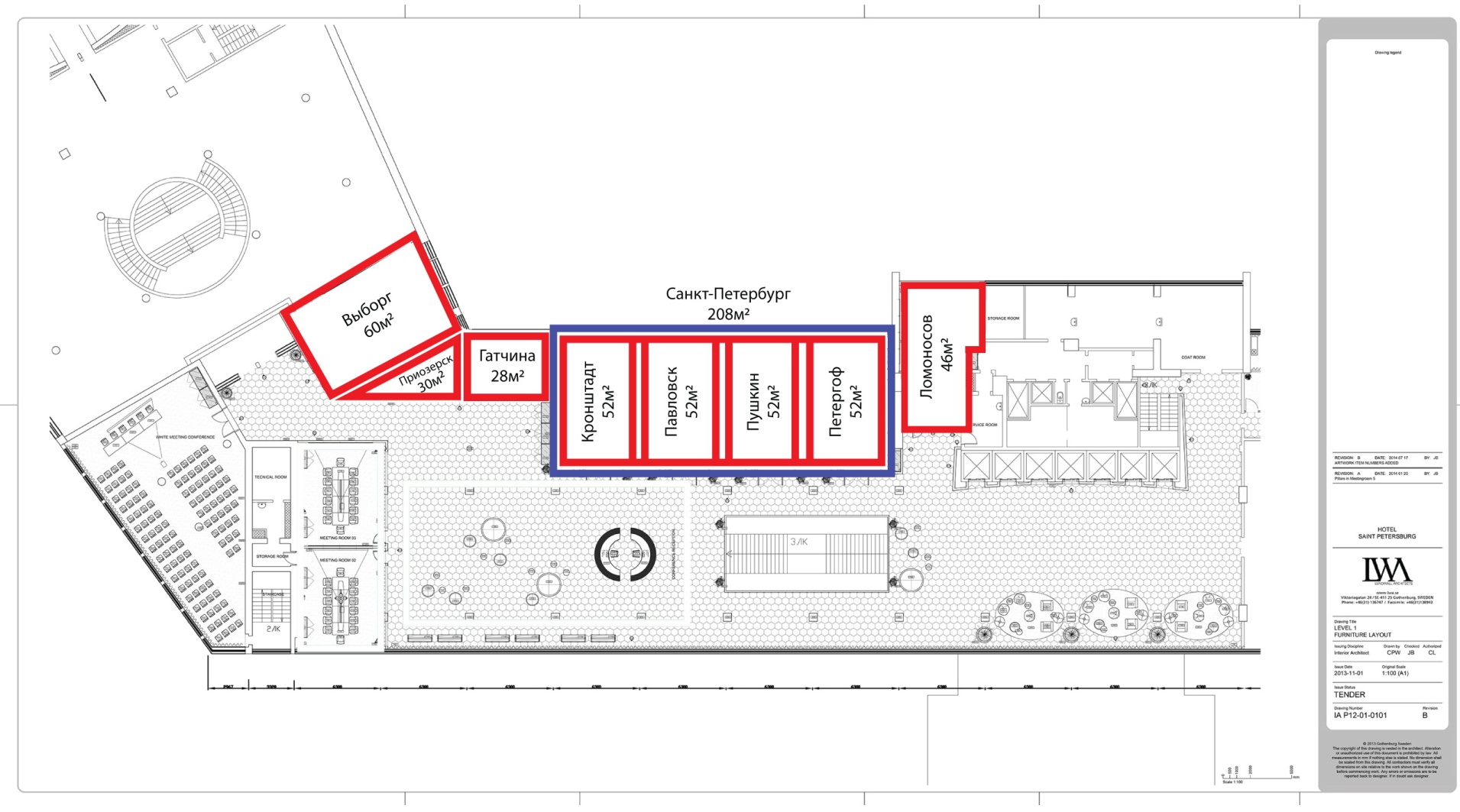 Rooms(with breakfast)Special offer from the organizer                      (Per Room, Eur)Special offer from the organizer                      (Per person, Eur)Single room Tourist class(faced to Courtyard)5050Single room Standard  (faced to Neva river)6060Double room Tourist class (faced to Courtyard) 6030Double room Standard  (faced to Courtyard) 7035Double room Tourist class (faced to Neva river)7035Double room Standard                (faced to Neva river)8040Studio (double) Neva Tourist class8643New (double)(faced to Courtyard)8040Deluxe (2+2 sofa)(faced to Courtyard)10050 (25)Deluxe (2+2 sofa)(faced to Neva river)11256 (29)Additional bed (only for Tourist class) 2020Name of the team:Country:Contact person:Phone:E-mail:  Surname, first nameDate of      ArrivalDate of departureType of roomNumber of roomsNumber of personsIvanova Irina
Ivanov Ivan13.1015.10Double room Standard  12TOTAL12ThereBackName of Team/ Contact person/
Phone number/mail NEW CENTRO DANZE CARAMIA 3388946243CountryITALYWhere to pick up (name of the airport, railway station, hotel)PULKOVOTERMINAL 1Hotel “Saint-Petersburg”Where to goHotel “Saint-Petersburg”  PULKOVO TERMINAL 1Date12/10/1817/10/18TimeNumber Flight / trainTIME 17:50 p.m FLIGHT   AZ 5248TIME 09:20 a.m FLIGHT AZ 7213Number of persons55